EFEKTIVITAS PEMBELAJARAN DARING DI SD NEGRI SUKORAME 2 KEDIRISKRIPSIOLEH
DEWI NUR AFIFAH
NPM. 17.26.0.1397
NIRM. 2017.4.008.0126.1.000917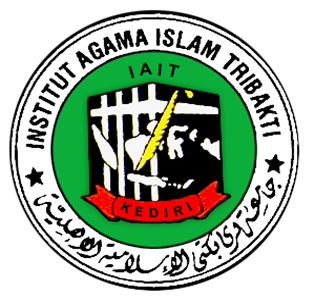 INSTITUT AGAMA ISLAM TRIBAKTI (IAIT) KEDIRI
FAKULTAS TARBIYAH PROGRAM STUDI PENDIDIKAN GURU MADRASAH IBTIDA’IYAH
AGUSTUS 2021EFEKTIVITAS PEMBELAJARAN DARING DI SDN 
SUKORAME 2 KEDIRISKRIPSIDiajukan kepada
Institut Agama Islam Tribakti (IAIT) Kediri
untuk memenuhi salah satu persyaratan
dalam menyelesaikan program Sarjana Pendidikan IslamOLEH
DEWI NUR AFIFAH
NPM. 17.26.0.1397
NIRM. 2017.4.008.0126.1.000917INSTITUT AGAMA ISLAM TRIBAKTI (IAIT) KEDIRI
FAKULTAS TARBYAH PROGRAM STUDI 
PENDIDIKAN GURU MADRASAH IBTIDA’IYAH
AGUSTUS 2021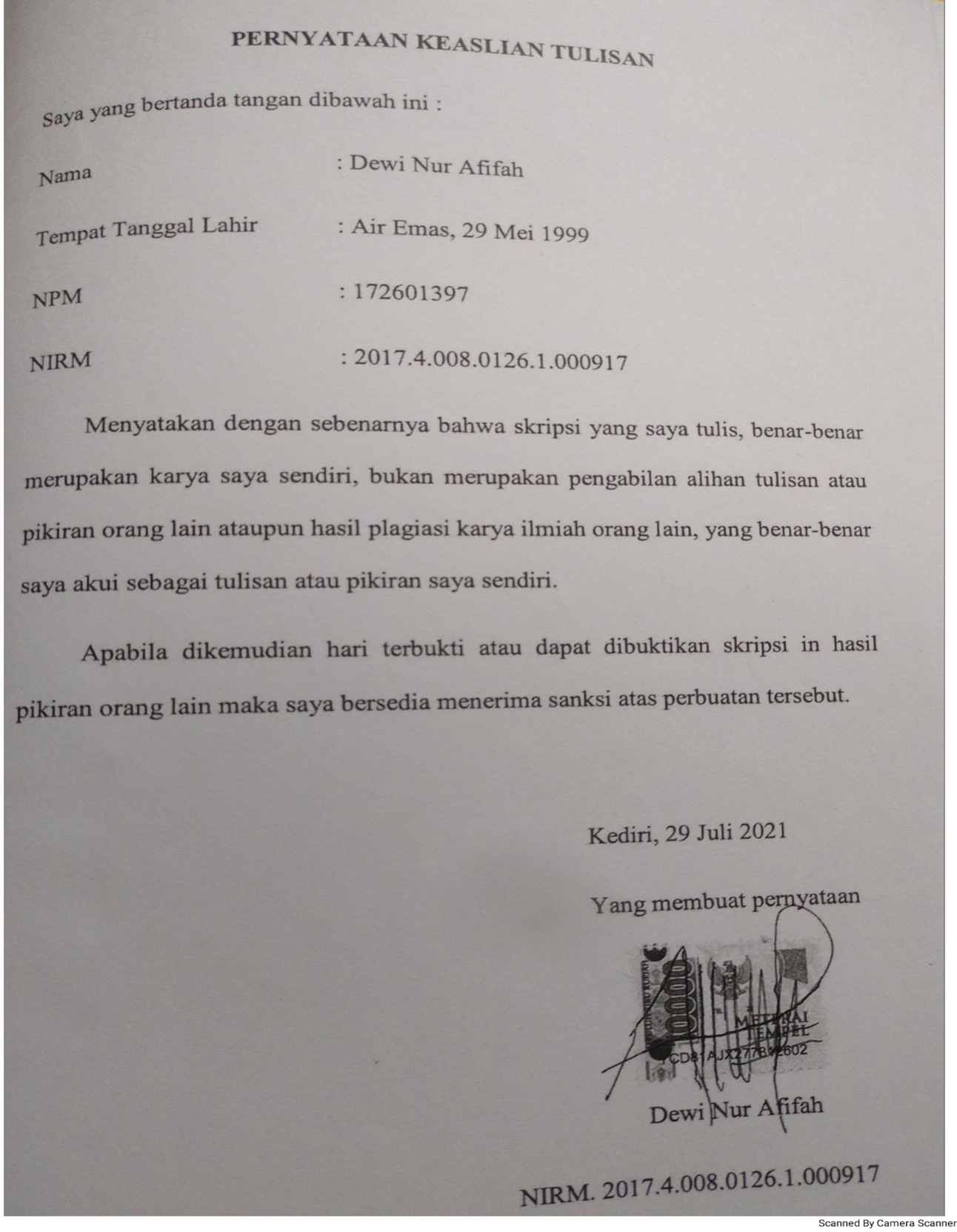 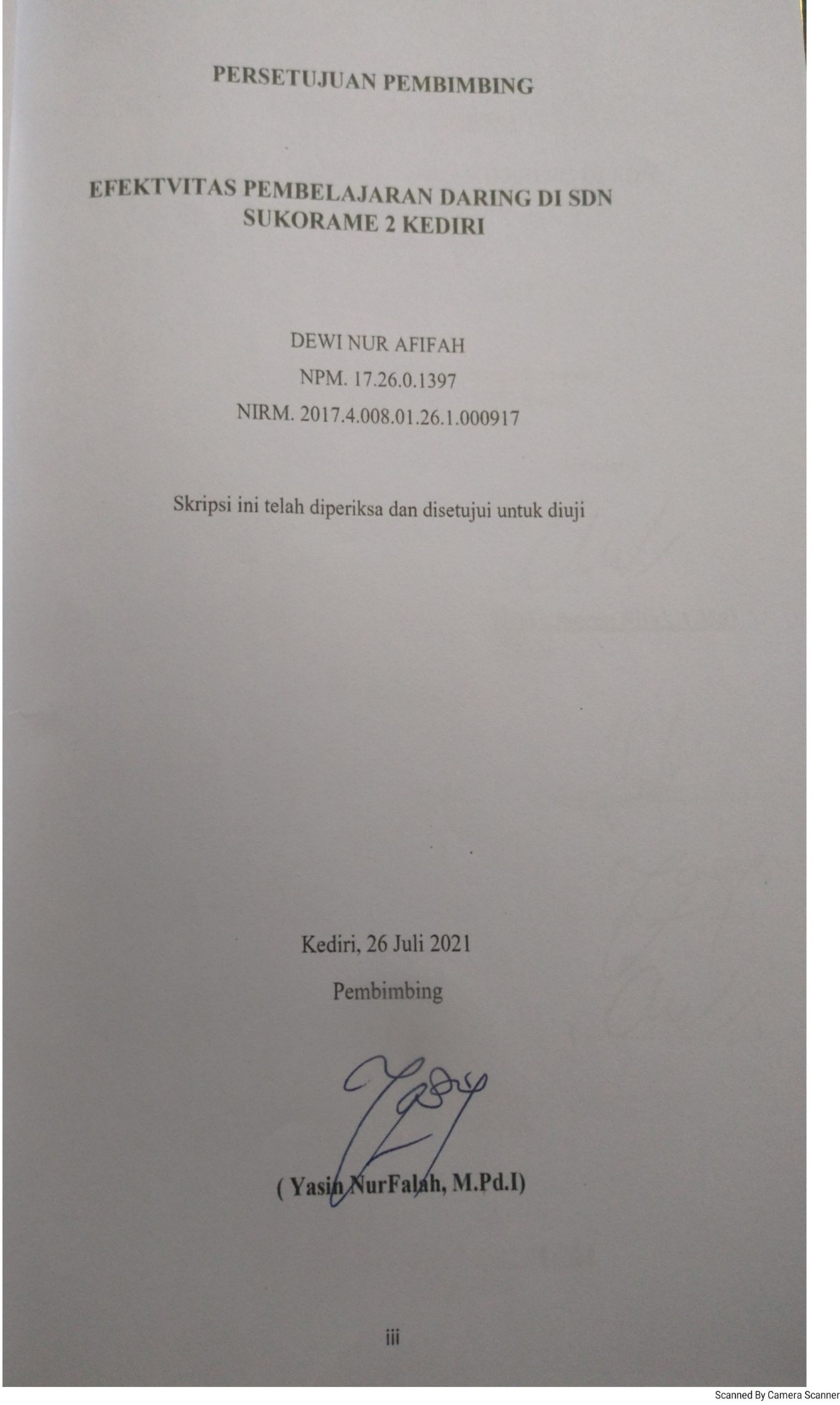 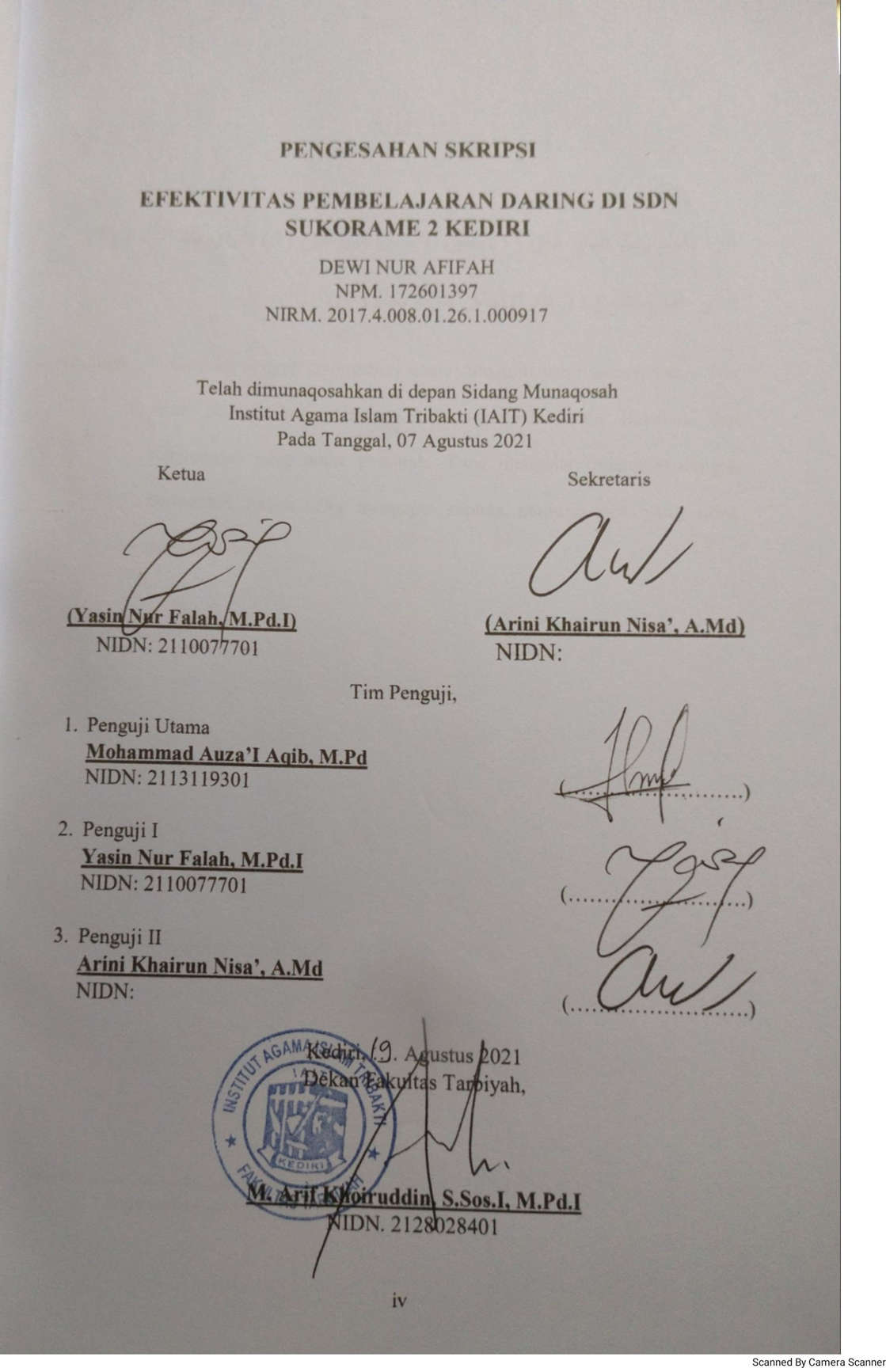 ABSTRAK AFIFAH, DEWI NUR. 2021: Efektivitas Pembelajaran Daring di SDN Sukomare 2 Kediri, Pendidikan Guru Madrasah Ibtida’iyah, Tarbiyah, IAIT Kediri, Dosen Pembimbing Yasin Nur Falah, M.Pd.I.Kata Kunci : Efektivitas, Proses Pembelajaran DaringDimasa pandemi seperti ini pembelajaran dilakukan dengan pembelajaran daring (dalam jaringan). Dengan adanya pembelajaran daring di SDN Sukorame 2 Kediri efektivitas pembelajaran sangat kurang efektif karena kurangnya guru didalam mengawasi siswa tersebut dan juga siswa kurang antusias didalam pembelajaran daring.Dari uraian diatas, maka dapat dirumuskan masalah penelitian sebagai berikut (1) Bagaimana proses pembelajaran selama covid-19  di SDN Sukorame 2? (2) Bagaimana Efektivitas Dari Pembelajaran Selama Covid-19 Di SDN Sukorame 2?Penelitian ini merupakan penelitian Kualitatif dengan pendekatan fenomenologis, prosedur pengumpulan data dengan cara observasi dan wawancara, teknik analisis data dengan tahapan editing, verifikasi, dan analisis, sedangkan pengecekan data dilakukan dengan teknik triangulasi.Hasil dari penelitian ini adalah : (1) Proses pembelajaran di SDN Sukorame 2 Kediri ini dilakukan dengan pembelajaran daring. Pembelajaran ini dilakukan dengan melalui aplikasi yaitu berupa WhatsApp, Youtube, Zoom, dll (2) Efektivitas pembelajaran Di SDN Sukorame 2 ini sangat kurang efektif karena siswa kurang bersemangat didalam proses pembelajaran daring dan juga kurangnya guru dalam mengawasi siswanya didalam pembelajaran daring guru juga tidak bisa menggali kemampuan nilai siswa didiknya dengan valid.